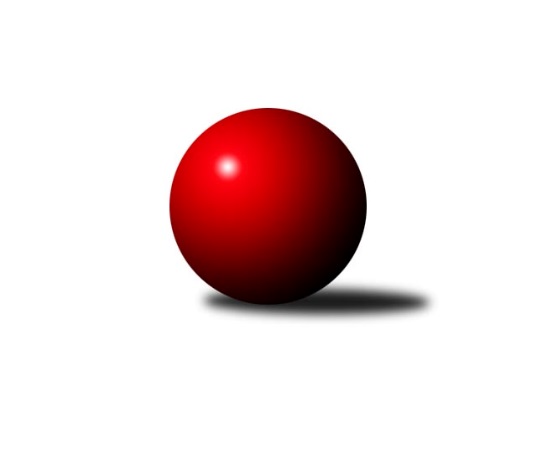 Č.18Ročník 2019/2020	1.3.2020Nejlepšího výkonu v tomto kole: 2625 dosáhlo družstvo: Hořice CVýchodočeský přebor skupina A 2019/2020Výsledky 18. kolaSouhrnný přehled výsledků:Jičín C	- Nová Paka B	8:8	2470:2445		27.2.Vrchlabí C	- Hořice C	6:10	2519:2625		28.2.Poříčí A	- Loko Trutnov C	10:6	2391:2314		28.2.Josefov A	- Milovice B	12:4	2326:2202		28.2.Loko Trutnov D	- Březovice A	6:10	2418:2518		28.2.Milovice A	- Dvůr Kr. B	8:8	2512:2502		28.2.Hořice C	- Milovice A	8:8	2582:2618		1.3.Tabulka družstev:	1.	Loko Trutnov C	18	14	0	4	191 : 97 	 	 2487	28	2.	Hořice C	18	13	1	4	184 : 104 	 	 2474	27	3.	Josefov A	18	12	0	6	159 : 129 	 	 2467	24	4.	Milovice A	18	10	2	6	168 : 120 	 	 2489	22	5.	Poříčí A	18	10	0	8	152 : 136 	 	 2458	20	6.	Nová Paka B	18	8	1	9	148 : 140 	 	 2428	17	7.	Milovice B	18	8	1	9	146 : 142 	 	 2391	17	8.	Jičín C	18	8	1	9	144 : 144 	 	 2463	17	9.	Vrchlabí C	18	8	1	9	141 : 147 	 	 2420	17	10.	Březovice A	18	8	0	10	145 : 143 	 	 2405	16	11.	Dvůr Kr. B	18	4	1	13	98 : 190 	 	 2371	9	12.	Loko Trutnov D	18	1	0	17	52 : 236 	 	 2309	2Podrobné výsledky kola:	 Jičín C	2470	8:8	2445	Nová Paka B	Marie Kolářová	 	 210 	 196 		406 	 0:2 	 416 	 	203 	 213		Pavel Beyr	Agaton Plaňanský st.	 	 215 	 203 		418 	 2:0 	 399 	 	204 	 195		Bohuslav Bajer	Vladimír Řeháček	 	 203 	 232 		435 	 2:0 	 368 	 	174 	 194		Lenka Havlínová	Zbyněk Hercík	 	 178 	 212 		390 	 0:2 	 435 	 	224 	 211		Antonín Vydra	Ladislav Křivka	 	 191 	 221 		412 	 0:2 	 413 	 	209 	 204		Jaroslav Fajfer	Jiří Brumlich	 	 205 	 204 		409 	 0:2 	 414 	 	234 	 180		Jiří Koutrozhodčí: František ČermákNejlepšího výkonu v tomto utkání: 435 kuželek dosáhli: Vladimír Řeháček, Antonín Vydra	 Vrchlabí C	2519	6:10	2625	Hořice C	Zdeněk Maršík	 	 204 	 187 		391 	 0:2 	 448 	 	217 	 231		Kryštof Košťál	Martina Fejfarová	 	 230 	 226 		456 	 2:0 	 441 	 	222 	 219		Ondřej Duchoň	Renata Šimůnková	 	 202 	 207 		409 	 2:0 	 404 	 	202 	 202		Nela Bagová	Josef Glos *1	 	 171 	 231 		402 	 0:2 	 455 	 	231 	 224		Jindřich Novotný	Jana Votočková	 	 211 	 221 		432 	 2:0 	 421 	 	222 	 199		Ondřej Košťál	Vladimír Šťastník	 	 228 	 201 		429 	 0:2 	 456 	 	225 	 231		Karel Košťálrozhodčí: Roman Trýznastřídání: *1 od 30. hodu Josef RychtářNejlepšího výkonu v tomto utkání: 456 kuželek dosáhli: Martina Fejfarová, Karel Košťál	 Poříčí A	2391	10:6	2314	Loko Trutnov C	Jan Gábriš	 	 201 	 200 		401 	 0:2 	 402 	 	194 	 208		Karel Slavík	Milan Lauber	 	 186 	 202 		388 	 2:0 	 375 	 	180 	 195		Petr Kotek	Miroslav Kužel	 	 220 	 207 		427 	 2:0 	 383 	 	198 	 185		Václav Kukla	Daniel Havrda	 	 172 	 185 		357 	 0:2 	 364 	 	180 	 184		Václava Krulišová	Jakub Petráček	 	 218 	 220 		438 	 2:0 	 386 	 	180 	 206		František Jankto	Jan Roza	 	 202 	 178 		380 	 0:2 	 404 	 	212 	 192		Martin Kholrozhodčí: Jan RozaNejlepší výkon utkání: 438 - Jakub Petráček	 Josefov A	2326	12:4	2202	Milovice B	Roman Kašpar	 	 186 	 183 		369 	 0:2 	 374 	 	190 	 184		Martin Včeliš	Lukáš Rožnovský	 	 180 	 194 		374 	 2:0 	 338 	 	177 	 161		Ondra Kolář	Lukáš Ludvík	 	 194 	 196 		390 	 0:2 	 392 	 	192 	 200		Liboslav Janák	Jakub Hrycík	 	 201 	 183 		384 	 2:0 	 370 	 	192 	 178		František Junek	Jiří Rücker	 	 205 	 202 		407 	 2:0 	 351 	 	158 	 193		Jakub Pokora	Petr Hrycík	 	 172 	 230 		402 	 2:0 	 377 	 	197 	 180		Lukáš Kostkarozhodčí: RückerNejlepší výkon utkání: 407 - Jiří Rücker	 Loko Trutnov D	2418	6:10	2518	Březovice A	Jiří Škoda	 	 221 	 211 		432 	 2:0 	 400 	 	192 	 208		Zbyněk Fikar	Josef Doležal	 	 191 	 242 		433 	 2:0 	 397 	 	194 	 203		Jiří Hakl	Tomáš Fejfar	 	 211 	 219 		430 	 0:2 	 448 	 	223 	 225		Jaromír Písecký	Vladimír Pavlík	 	 158 	 174 		332 	 0:2 	 450 	 	217 	 233		Martin Fikar	Jiří Ryšavý	 	 186 	 215 		401 	 2:0 	 393 	 	194 	 199		Petr Slavík	Pavel Šaradin	 	 208 	 182 		390 	 0:2 	 430 	 	219 	 211		Vratislav Fikarrozhodčí: Nejlepší výkon utkání: 450 - Martin Fikar	 Milovice A	2512	8:8	2502	Dvůr Kr. B	Tomáš Fuchs	 	 193 	 199 		392 	 0:2 	 420 	 	197 	 223		Kateřina Šmídová	Miroslav Včeliš	 	 204 	 201 		405 	 0:2 	 425 	 	211 	 214		Martin Kozlovský	Vlastimil Hruška	 	 233 	 216 		449 	 2:0 	 409 	 	194 	 215		Martina Kramosilová	Jarmil Nosek	 	 208 	 207 		415 	 0:2 	 425 	 	203 	 222		Michal Sirový	David Jaroš	 	 214 	 197 		411 	 0:2 	 412 	 	209 	 203		Martin Šnytr	Václav Souček	 	 218 	 222 		440 	 2:0 	 411 	 	213 	 198		Oldřich Kaděrarozhodčí: Václav SoučekNejlepší výkon utkání: 449 - Vlastimil Hruška	 Hořice C	2582	8:8	2618	Milovice A	Ondřej Košťál	 	 212 	 204 		416 	 0:2 	 466 	 	224 	 242		Tomáš Fuchs	Ondřej Duchoň	 	 221 	 201 		422 	 2:0 	 407 	 	197 	 210		Miroslav Včeliš	Jindřich Novotný	 	 217 	 206 		423 	 0:2 	 484 	 	245 	 239		Václav Souček	Nela Bagová	 	 222 	 194 		416 	 2:0 	 412 	 	206 	 206		Jarmil Nosek	Karel Košťál	 	 225 	 233 		458 	 2:0 	 411 	 	209 	 202		David Jaroš	Kryštof Košťál	 	 237 	 210 		447 	 2:0 	 438 	 	228 	 210		Vlastimil Hruškarozhodčí: Jindřich NovotnýNejlepší výkon utkání: 484 - Václav SoučekPořadí jednotlivců:	jméno hráče	družstvo	celkem	plné	dorážka	chyby	poměr kuž.	Maximum	1.	Miroslav Kužel 	Poříčí A	441.50	301.5	140.0	4.1	6/8	(491)	2.	Antonín Vydra 	Nová Paka B	439.88	302.8	137.1	5.1	8/9	(507)	3.	Vlastimil Hruška 	Milovice A	437.91	298.0	139.9	3.2	7/9	(481)	4.	Václav Souček 	Milovice A	434.38	294.1	140.3	3.8	8/9	(484)	5.	Jakub Hrycík 	Josefov A	430.21	296.4	133.8	6.7	10/10	(471)	6.	Martin Khol 	Loko Trutnov C	429.02	296.4	132.6	4.9	7/8	(484)	7.	Petr Hrycík 	Josefov A	428.60	297.1	131.5	5.8	9/10	(463)	8.	Lukáš Ludvík 	Josefov A	426.13	291.1	135.0	5.9	8/10	(470)	9.	Karel Slavík 	Loko Trutnov C	424.11	295.3	128.8	4.9	8/8	(470)	10.	Jiří Brumlich 	Jičín C	422.03	289.9	132.1	7.7	7/9	(474)	11.	Karel Košťál 	Hořice C	421.63	295.8	125.8	7.6	9/9	(458)	12.	Jiří Rücker 	Josefov A	421.10	293.0	128.1	6.1	10/10	(456)	13.	Jan Roza 	Poříčí A	420.09	298.0	122.0	8.9	8/8	(460)	14.	Martin Fikar 	Březovice A	419.86	299.3	120.5	7.4	6/9	(450)	15.	Petr Kotek 	Loko Trutnov C	418.53	294.3	124.3	7.4	8/8	(478)	16.	Jan Gábriš 	Poříčí A	417.88	293.8	124.0	8.0	8/8	(456)	17.	Martin Kozlovský 	Dvůr Kr. B	417.30	295.4	121.9	9.4	8/8	(471)	18.	Jaroslav Fajfer 	Nová Paka B	417.22	293.3	123.9	8.9	9/9	(448)	19.	Marie Kolářová 	Jičín C	417.10	291.1	126.0	5.8	9/9	(470)	20.	Miroslav Šanda 	Milovice B	416.47	296.4	120.1	7.0	6/9	(449)	21.	Josef Rychtář 	Vrchlabí C	415.79	289.6	126.2	7.3	8/8	(467)	22.	Pavel Jaroš 	Milovice A	415.43	291.1	124.3	7.9	7/9	(512)	23.	David Jaroš 	Milovice A	415.43	287.1	128.4	8.5	9/9	(456)	24.	Martin Včeliš 	Milovice B	415.33	284.2	131.1	8.0	7/9	(469)	25.	Ladislav Křivka 	Jičín C	415.22	290.4	124.8	7.9	8/9	(465)	26.	Kateřina Šmídová 	Dvůr Kr. B	412.48	290.5	122.0	8.8	6/8	(449)	27.	Vratislav Fikar 	Březovice A	412.21	288.8	123.4	8.1	9/9	(457)	28.	Ondřej Duchoň 	Hořice C	411.70	289.2	122.5	8.0	8/9	(449)	29.	Bohuslav Bajer 	Nová Paka B	409.81	284.9	124.9	7.6	8/9	(461)	30.	Michal Sirový 	Dvůr Kr. B	408.85	288.1	120.8	8.0	8/8	(458)	31.	Václav Kukla 	Loko Trutnov C	408.54	285.5	123.0	8.6	8/8	(471)	32.	Václava Krulišová 	Loko Trutnov C	408.36	287.0	121.4	7.2	7/8	(458)	33.	Vladimír Řeháček 	Jičín C	408.29	283.8	124.5	10.3	7/9	(438)	34.	Lukáš Kostka 	Milovice B	407.80	288.6	119.2	8.4	9/9	(444)	35.	Nela Bagová 	Hořice C	407.60	282.1	125.5	8.9	7/9	(452)	36.	Jaroslav Weihrauch 	Nová Paka B	407.52	293.0	114.5	9.9	7/9	(455)	37.	Adam Balihar 	Hořice C	406.30	287.3	119.0	9.0	8/9	(465)	38.	František Jankto 	Loko Trutnov C	405.65	284.0	121.6	8.3	6/8	(472)	39.	Vladimír Šťastník 	Vrchlabí C	405.07	285.5	119.5	9.0	7/8	(454)	40.	Jarmil Nosek 	Milovice A	404.29	283.8	120.5	7.9	8/9	(474)	41.	Eva Fajstavrová 	Vrchlabí C	403.90	281.9	122.0	7.3	7/8	(475)	42.	Jiří Hakl 	Březovice A	402.41	278.4	124.0	7.4	9/9	(437)	43.	Jiří Škoda 	Loko Trutnov D	401.92	284.5	117.4	9.0	8/8	(445)	44.	Daniel Havrda 	Poříčí A	401.00	284.6	116.4	10.8	8/8	(435)	45.	Ondřej Košťál 	Hořice C	400.81	279.1	121.7	10.7	9/9	(442)	46.	Martina Fejfarová 	Vrchlabí C	400.67	286.2	114.4	9.5	7/8	(456)	47.	Jiří Čapek 	Jičín C	399.60	284.5	115.1	9.5	8/9	(441)	48.	František Junek 	Milovice B	399.10	277.3	121.8	9.7	8/9	(450)	49.	Zdeněk Maršík 	Vrchlabí C	398.57	285.6	113.0	10.0	6/8	(444)	50.	Josef Glos 	Vrchlabí C	397.75	283.5	114.3	10.3	6/8	(444)	51.	Marek Ondráček 	Milovice B	397.65	281.5	116.1	9.3	6/9	(450)	52.	Petr Slavík 	Březovice A	396.45	280.3	116.2	11.0	7/9	(452)	53.	Lubomír Šimonka 	Poříčí A	393.88	283.1	110.8	11.9	6/8	(441)	54.	Jaromír Písecký 	Březovice A	393.76	278.5	115.3	10.4	8/9	(448)	55.	Miroslav Souček 	Milovice A	392.63	273.8	118.9	6.9	6/9	(450)	56.	Tomáš Fejfar 	Loko Trutnov D	391.97	274.1	117.8	8.6	7/8	(446)	57.	Josef Doležal 	Loko Trutnov D	390.94	274.1	116.9	9.3	8/8	(448)	58.	Zdeněk Khol 	Loko Trutnov D	390.25	278.2	112.0	9.2	6/8	(447)	59.	Miroslav Včeliš 	Milovice A	390.19	278.0	112.1	10.3	6/9	(453)	60.	Pavel Beyr 	Nová Paka B	390.06	281.3	108.8	12.5	8/9	(443)	61.	Miloš Čížek 	Březovice A	389.17	276.7	112.5	9.8	7/9	(428)	62.	Oldřich Kaděra 	Dvůr Kr. B	387.42	276.6	110.8	10.9	8/8	(413)	63.	Martin Šnytr 	Dvůr Kr. B	386.58	275.8	110.8	12.5	8/8	(431)	64.	Jakub Petráček 	Poříčí A	384.89	274.1	110.8	11.5	6/8	(438)	65.	Milan Všetečka 	Josefov A	383.13	274.4	108.8	13.1	8/10	(428)	66.	Lukáš Rožnovský 	Josefov A	382.24	275.0	107.3	12.1	7/10	(423)	67.	Marek Ondráško 	Loko Trutnov D	381.47	279.8	101.7	12.3	6/8	(449)	68.	Lenka Havlínová 	Nová Paka B	377.40	280.6	96.8	12.6	9/9	(428)	69.	Ondra Kolář 	Milovice B	377.14	270.4	106.7	11.2	6/9	(447)	70.	Martina Kramosilová 	Dvůr Kr. B	374.26	267.0	107.3	14.0	8/8	(426)	71.	Pavel Šaradin 	Loko Trutnov D	368.83	261.9	107.0	13.4	6/8	(417)		Pavel Kaan 	Jičín C	470.71	317.6	153.1	4.3	2/9	(484)		Jana Votočková 	Vrchlabí C	438.03	298.3	139.7	4.1	5/8	(476)		Jindřich Novotný 	Hořice C	438.00	298.0	140.0	5.5	3/9	(455)		Zdeněk Měkota 	Hořice C	435.50	288.5	147.0	1.5	1/9	(461)		Kryštof Košťál 	Hořice C	431.40	299.3	132.1	7.2	5/9	(448)		Tomáš Fuchs 	Milovice A	430.70	295.4	135.3	6.0	5/9	(466)		Petr Vokáč 	Hořice C	425.70	291.4	134.3	5.2	4/9	(483)		Milan Lauber 	Poříčí A	422.43	297.5	124.9	6.2	5/8	(450)		Renata Šimůnková 	Vrchlabí C	419.25	295.7	123.6	6.2	4/8	(463)		Jiří Kout 	Nová Paka B	418.63	292.1	126.5	6.8	4/9	(432)		Agaton Plaňanský  st.	Jičín C	417.00	291.1	125.9	8.3	4/9	(432)		Milan Kačer 	Loko Trutnov C	417.00	298.0	119.0	10.0	1/8	(417)		Jaroslav Lux 	Vrchlabí C	416.80	289.8	127.0	7.8	5/8	(451)		Stanislav Oubram 	Březovice A	415.28	279.7	135.6	5.6	5/9	(434)		Antonín Sucharda 	Loko Trutnov C	413.00	291.5	121.5	10.3	2/8	(424)		Vratislav Nekvapil 	Březovice A	411.00	282.5	128.5	6.5	2/9	(446)		Liboslav Janák 	Milovice B	402.00	279.5	122.5	7.8	5/9	(440)		Zdeněk Macnar 	Milovice B	401.75	286.8	115.0	6.8	2/9	(412)		Jiří Procházka 	Loko Trutnov D	400.88	290.3	110.6	12.9	4/8	(423)		Zdeněk Dymáček 	Hořice C	400.67	276.9	123.8	9.7	5/9	(454)		Roman Kašpar 	Josefov A	400.52	280.5	120.1	7.5	6/10	(426)		Zbyněk Hercík 	Jičín C	398.73	287.5	111.3	11.9	5/9	(442)		Jiří Ryšavý 	Loko Trutnov D	398.00	272.0	126.0	8.7	1/8	(401)		Miroslav Langr 	Jičín C	398.00	279.5	118.5	10.0	1/9	(402)		František Čermák 	Jičín C	395.95	277.0	119.0	11.2	5/9	(436)		Martin Pešta 	Nová Paka B	390.00	281.3	108.7	12.4	3/9	(414)		Zdeněk Navrátil 	Loko Trutnov C	383.00	274.0	109.0	9.5	2/8	(396)		Václav Neruda 	Dvůr Kr. B	379.00	283.0	96.0	12.0	1/8	(379)		Lukáš Petráček 	Poříčí A	377.00	294.0	83.0	19.0	1/8	(377)		Zbyněk Fikar 	Březovice A	375.17	276.0	99.2	15.5	5/9	(421)		Filip Mertlík 	Milovice B	374.17	260.8	113.3	11.3	3/9	(404)		Martin Šnytr 	Dvůr Kr. B	372.50	281.5	91.0	12.0	2/8	(397)		Kan Krejcar 	Loko Trutnov D	371.75	270.0	101.8	13.0	4/8	(388)		Ladislav Lelek 	Josefov A	369.00	277.0	92.0	12.0	1/10	(369)		Jakub Pokora 	Milovice B	365.67	278.0	87.7	14.7	3/9	(385)		Bartoloměj Vlášek 	Hořice C	364.00	257.0	107.0	11.0	1/9	(364)		Ladislav Malý 	Dvůr Kr. B	363.75	262.5	101.3	13.0	2/8	(398)		Pavel Řehák 	Josefov A	359.17	256.0	103.2	10.5	2/10	(395)		Petr Kynčl 	Vrchlabí C	355.00	259.5	95.5	11.5	2/8	(378)		Jakub Soviar 	Nová Paka B	350.00	251.0	99.0	15.0	1/9	(350)		Vladimír Pavlík 	Loko Trutnov D	341.60	249.2	92.4	15.5	3/8	(375)		Jan Slovík 	Loko Trutnov D	333.67	247.7	86.0	19.0	1/8	(349)		Jan Šrotýř 	Jičín C	331.00	250.0	81.0	16.0	1/9	(331)Sportovně technické informace:Starty náhradníků:registrační číslo	jméno a příjmení 	datum startu 	družstvo	číslo startu
Hráči dopsaní na soupisku:registrační číslo	jméno a příjmení 	datum startu 	družstvo	23597	Jakub Pokora	28.02.2020	Milovice B	131	Jindřich Novotný	28.02.2020	Hořice C	Program dalšího kola:19. kolo6.3.2020	pá	17:00	Dvůr Kr. B - Loko Trutnov D	6.3.2020	pá	17:00	Milovice A - Josefov A	6.3.2020	pá	17:00	Březovice A - Jičín C	6.3.2020	pá	17:00	Nová Paka B - Vrchlabí C	6.3.2020	pá	17:00	Loko Trutnov C - Milovice B	Nejlepší šestka kola - absolutněNejlepší šestka kola - absolutněNejlepší šestka kola - absolutněNejlepší šestka kola - absolutněNejlepší šestka kola - dle průměru kuželenNejlepší šestka kola - dle průměru kuželenNejlepší šestka kola - dle průměru kuželenNejlepší šestka kola - dle průměru kuželenNejlepší šestka kola - dle průměru kuželenPočetJménoNázev týmuVýkonPočetJménoNázev týmuPrůměr (%)Výkon3xMartina FejfarováVrchlabí C4561xJakub PetráčekPoříčí A 113.314385xKarel KošťálHořice C4567xMiroslav KuželPoříčí A 110.464271xJindřich NovotnýHořice C4552xMartina FejfarováVrchlabí C108.774561xMartin FikarBřezovice A4503xKarel KošťálHořice C108.774568xVlastimil HruškaMilovice A4491xJindřich NovotnýHořice C108.534551xJaromír PíseckýBřezovice A4483xMartin FikarBřezovice A106.92450